a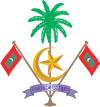 ރ. އުނގޫފާރު ރީޖަނަލް ހޮސްޕިޓަލް    ރ. އުނގޫފާރު، ދިވެހިރާއްޖެބީލަން ހުށަހަޅުއްވާ ފަރާތަށް ތަކަށް ދެވޭ އިރުޝާދުބީލަން ހުށައަޅުއްވާ ފަރާތް ތަކަށް ޝަރުތު ކުރެވޭ ކަންތައްތައް:އިޢުލާންއަށް މަޢުލޫމާތު ސާފުކުރަން ވަޑައިގަންނަވާ ބޭފުޅަކަށް ދެކުންފުންޏެއްގެ ނުވަތަ ދެފަރާތެއްގެ ނަމުގައި މަޢުލޫމާތު ސާފެއް ނުކުރެއްވޭނެއެވެ.އަންދާސީ ހިސާބު ހުށަހަޅުއްވަން ވަޑައިގަންނަވާ ފަރާތްތަކުން އަންދާސީ ހިސާބު ހުށަހަޅުއްވަން ކަނޑައެޅިފައިވާ ވަގުތަށް ހާޒިރުވެވަޑައިގަންނަވަންވާނެއެވެ. އަދި އަންދާސީ ހިސާބު ހުށަހަޅުއްވަން ވާނީ ބަންދުކުރެވިފައިވާ ސިޓީ އުރައެއްގައެވެ. ގަޑިއަށް ވަޑައިނުގަންނަވާ ބޭފުޅުންނަށް އަންދާސީ ހިސާބު ހުށަހެޅުމަށް ފުރުސަތެއް ނުދެވޭނެއެވެ.އަންދާސީ ހިސާބު ހުށަހަޅުއްވަނީ ކުންފުންޏަކުން ނަމަ ކުންފުނީގެ ރަޖިސްޓްރީގެ ކޮޕީ  އަދި އަމިއްލަ ފަރާތަކުން ނަމަ އައި.ޑީ.ކާޑުގެ ކޮޕީ ހުށަހަޅުއްވަން ވާނެއެވެ. އަދި ކުންފުންޏެއް ނުވަތަ ޕާޓްނަރޝިޕެއްގެ ދަށުން ބިޒްނަސް ނަމެއްގެ ގޮތުގައި ވިޔަފާރިކުރާނަމަ އެ ވިޔަފާރިއެއްގެ ބިޒްނަސް ނޭމް ރަޖިސްޓްރޭޝަންގެ ކޮޕީގެ އިތުރުން މައި ކުންފުނި ނުވަތަ ޕޭރަންޓް ކުންފުނީގެ ބިޒްނަސް ރަޖިސްޓްރީގެ ކޮޕީ ހުށަހަޅަންވާނެއެވެ. އަދި ލޯކަލް އިންވެސްޓްމެންޓަކުން ނަމަ ރަޖިސްޓްރީ ކޮޕީއެއް ހުށަހަޅުއްވަން ވާނެއެވެ. މިތަކެތި ހުށަހަޅާފައި ނުވާނަމަ އަންދާސީ ހިސާބު ބާޠިލް ވާނެއެވެ. ބީލަން ޙާސިލްކުރާ ފަރާތަކީ އަމިއްލަ ފަރާތެއްނަމަ އެފަރާތާއި މަސައްކަތް ޙަވާލުކުރެވޭނީ އެފަރާތުގެ ވިޔަފާރި މިނިސްޓްރީ އޮފް އިކޮނޮމިކް ޑިވެލޮޕްމަންޓުގައި ރަޖިސްޓްރީ ކުރުމުންނެވެ.މި މަސައްކަތް ހަވާލުކުރެވޭނީ ސަރުކާރަށް ދައްކަންޖެހޭ އެއްވެސް ޓެކްސްއެއް ނެތްކަމަށް މީރާއިން ދޫކުރާ ލިޔުން (ޓެކްސް ކްލިއަރެންސް ރިޕޯރޓް) ހުށަހެޅުމުންނެވެ. މި ރިޕޯޓް ހުށަހަޅާފައި ނުވާނަމަ ރިޕޯރޓް ހުށަހެޅުމަށް ބީލަން ކާމިޔާބުވާ ފަރާތަށް ސަރުކާރު ބަންދުނޫން 07 (ހަތެއް) ދުވަސް ދެވޭނެއެވެ.އަންދާސީ ހިސާބު ހުށަހަޅުއްވާއިރު، ކަނޑައަޅުއްވާފައިވާ ހުރިހާ ޑޮކިއުމަންޓްތަކާއި، އެޑޮކިޔުމަންޓް ތަކުގައި ފުރިހަމަކުރަންޖެހޭނެ ކަމަށް ބަޔާންކޮށްފައިވާ ހުރިހާ ބައިތަކެއް ފުރިހަމަކުރަންވާނެއެވެ. އަދި މަޢުލޫމާތު ފުރިހަމަނުވާ އަންދާސީ ހިސާބުތައް ބާޠިލްކުރެވޭނެއެވެ. ކޮންޓްރެކްޓަރ އަގު ހުށަހަޅުއްވާ އިރު ޖީ.އެސްޓީ އަށްވާ ފައިސާ ހިމަނަން ވާނެއެވެ. ކޮންޓްރެކްޓަރ ހުށަހަޅުއްވާފައިވާ އަގުގެ އިތުރަށް ޖީ.އެސް.ޓީ އެއް ނުދެވޭނެ އެވެ. ޖީ.އެސް.ޓީ އަށް ރަޖިސްޓްރީ ކޮށްފައިވާ ފަރާތް ތަކުން ޖީ.އެސް.ޓީ ރަޖިސްޓްރޭޝަންގެ ކޮޕީ އެއް ހުށަހަޅަން ޖެހޭނެއެވެ. 1,000,000.00 (އެއްމިލިއަން ރުފިޔާއަށްވުރެ މަތިން ބިޑްކުރައްވާފައިވާ (ޖީ.އެސް.ޓީ އަށް ރަޖިސްޓްރީ ކޮށްފައިނުވާ) ފަރާތެއް މިޕްރޮޖެކްޓުގެ މަސައްކަތަށް ހޮވިއްޖެނަމަ ޕްރޮޖެކްޓުގެ އެއްބަސްވުމުގައި ސޮއިކުރެވޭނީ ހޮވުނު ފަރާތް ޖީ.އެސް.ޓީއަށް ރަޖިސްޓްރީ ވުމަށްފަހު ލިއުމުން އެންގުމުންނެވެ. ޖީ.އެސް.ޓީއަށް  ރަޖިސްޓްރީ ވުމަށް ދެވޭނީ ސަރުކާރު ބަންދު ނޫން 7 (ހަތް) ދުވަހެވެ.މި ޕްރޮޖެކްޓްއަށް ބިޑް ސެކިޔުރިޓީގެ ގޮތުގައި ވިހި ހާސް ރުފިޔާ (20,000/00ރ.) ހުށަހަޅަންވާނެއެވެ. ބިޑް ސެކިޔުރިޓީގެ މުއްދަތަކީ ބިޑް ހުޅުވާ ތާރީހުންފެށިގެން 90 ދުވަހެއެވެ. މި ބިޑް ސެކިޔުރިޓީވާންވާނީ ސަރުކާރަށް ގަބޫލުކުރެވޭ ބޭންކަކުން ނުވަތަ ފައިނޭންޝިއަލް އިންސްޓިޓިއުޓްސް (ދިވެހިރާއްޖޭގައި ގާއިމްކުރެވިފައިވާ) އަކުން މި ޕްރޮޖެކްޓަށް ދޫކޮށްފައިވާ ސެކިޔުރިޓީއަކަށްށެވެ. ދީފައިވާ ފޯރމެޓާއިއެއްގޮތަށް ބިޑްސެކިޔުރިޓީ ބިޑަށް ކުރިމަތިލާ ހުރިހާފަރާތަކުން ހުށަހަޅަންވާނެއެވެ. މިނޫން ފޯމެޓަކަށް ހުށައަޅާ ބިޑް ސެކިއުރިޓީ ބަލައިނުގަނެވޭނެއެވެ. އަދި ބިޑާ އެކު ބިޑް ސެކިއުރިޓީ ހުށައަޅުއްވާފައި ނުވާނަމަ އެބިޑެއް ބާޠިލް ވާނެއެވެ.އެޑްވާންސް ޕޭމަންޓް ކޮންޓްރެކްޓުގެ 15% (ފަނަރަ ޕަސެންޓް) އެޑްވާންސް ފައިސާ ދޫކުރެވޭނީ އެޑްވާންސް ޕޭމަންޓް ބޭންކް ގެރެންޓީ ހުށަހެޅުމުންނެވެ. މި އެޑްވާންސް ޕޭމަންޓްވާންވާނީ ސަރުކާރަށް ގަބޫލުކުރެވޭ ބޭންކަކުން ނުވަތަ ފައިނޭންޝިއަލް އިންސްޓިޓިއުޓްސް (ދިވެހިރާއްޖޭގައި ގާއިމްކުރެވިފައިވާ) އަކުން މި ޕްރޮޖެކްޓަށް ދޫކޮށްފައިވާ ގެރެންޓީއަކަށްށެވެ. އެޑްވާންސް ޕޭމަންޓް ގެރެންޓީ ހުށަހަޅަންވާނީ ބިޑްކާމިޔާބުކުރާފަރާތުންނެވެ. އަދި އެޑްވާންސް ޕޭމަންޓް ގެރެންޓީ ހުށައަޅުއްވަންވާނީ މިނިސްޓްރީއިން ދީފައިވާ ފޯރމެޓާ އެއްގޮތަށެވެ.ޕާރފޯރމެންސް ގެރެންޓީއެއްގެ ގޮތުގައި ކޮންޓްރެކްޓް އެމައުންޓްގެ 5% ހުށަހަޅަންވާނެއެވެ. މި ޕާރފޯމެންސް ގެރެންޓީ ވާންވާނީ ސަރުކާރަށް ގަބޫލުކުރެވޭ ބޭންކަކުން ނުވަތަ ފައިނޭންޝިއަލް އިންސްޓިޓިއުޓްސް (ދިވެހިރާއްޖޭގައި ގާއިމްކުރެވިފައިވާ) އަކުން މި ޕްރޮޖެކްޓަށް ދޫކޮށްފައިވާ ގެރެންޓީއަކަށްށެވެ. ޕާރފޯރމެންސް ގެރެންޓީ ހުށަހަޅަންވާނީ ބިޑްކާމިޔާބުކުރާފަރާތުންނެވެ. އަދި ޕާރފޯރމެންސް ގެރެންޓީ ހުށައަޅުއްވަންވާނީ ދީފައިވާ ފޯރމެޓާ އެއްގޮތަށެވެ.ރިޓެންޝަންގެ ގޮތުގައި މި ޕްރޮޖެކްޓްގެ އަގުގެ 5% (ފަހެއް ޕަސެންޓް) ނެގޭނެއެވެ. އެގޮތުން މަސައްކަތް އެއްކޮށް ނިންމުމަށްފަހު ރިޓެންޝަން ފައިސާގެ ގޮތުގައި 5% ކޮންޓްރެކްޓާރގެ އިންވޮއިސްއިން މަސައްކަތް ނިންމިތާ 6 މަސްވަންދެން ހިފެހެއްޓޭނެއެވެ.ހުށަހަޅާފައިވާ އަންދާސީ ހިސާބުގެ ވެލިޑިޓީއެއްގެ ގޮތުގައި 90 ދުވަސް އޮންނަން ވާނެއެވެ.ޕޮއިންޓް ދިނުމަށް ބޭނުންވާ ޑޮކިޔުމެންޓް ތައް ކޮންޓްރެކްޓަރ ހުށަހަޅުއްވަން ވާނެއެވެ. ކޮންޓްރެކްޓަރުން ހުށަހަޅުއްވާ ބިޑްތައް އިވޭލުއޭޓް ކުރުމުގައި ޕޮއިންޓް ދެވޭނީ ހުށަހަޅުއްވާފައިވާ ޑޮކިޔުމެންޓް ތަކަށް ބިނާ ކޮށެވެ. މިގޮތުން ހުށައަޅުއްވަން ޖެހިވަޑައިގަންނަވާ ޑޮކިޔުމަންޓް ތަކުގެ ތެރެއިން ޑޮކިޔުމެންޓެއް ހުށަހަޅުއްވާފައި ނުވާނަމަ އެފަރާތް ތަކަށް އެއައިޓަމަކަށް ޕޮއިންޓެއް ނުލިބޭނެ އެވެ.